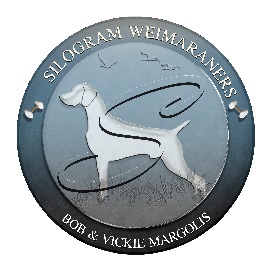 Silogram Weimaranerswww.silogramweimaraners.comsilogramweimaraners@gmail.com Potential Puppy / Dog Owner InformationNAME:       	ADDRESS:       		     		  		     	STREET	CITY	ST	ZIPPHONE #   Home:     -   -    		Work:     -   -     ext:       	Cell:     -   -    BEST TIME(S) TO REACH YOU:      anytime	  :   to    :    am	  :   to   :    pmbest number(s) to reach you:	  home	  work	  cellE-MAIL:  	     	 @      	FAMILY DATA:  	  MARRIED	  SINGLE	  DIVORCED	  LIVING TOGETHERYour age(s):  Me:    		Other Adult Name:       		Age:    		  N/AOccupation(s):  Me:       		Other Adult:       	Children in household?   NO	  YES	Age(s):       	Others in household who will have contact with dog?    NO	  YES	Age(s):       	TYPE OF HOME:  RENT:   OWN:	  HOUSE	  APARTMENT	  CONDO	  TOWNHOMEIF RENTING, PLEASE PROVIDE THE NAME AND CONTACT INFORMATION OF YOUR LANDLORD.Landlord Info:  Name:       	Address:       		Phone:      -     -     	Ext      City:       		State:    		Zip:      DO YOU HAVE A FENCED YARD?	  YES	  NOTYPE AND HEIGHT OF FENCE:  TYPE:       		HEIGHT:     FEETDOES ANYONE IN YOUR HOUSEHOLD HAVE ANY PET-RELATED ALLERGIES?	  NO	  YESIF YES, HOW WILL THEY ADJUST TO LIVING WITH A DOG?What breed of dog(s) have you previously owned and for how long?  If deceased, what was the cause of death?Breed:       		DOB:       	Passed Away:       	  N/AOwned for       years	Cause of death:       Breed:       		DOB:       	Passed Away:       	  N/AOwned for       years	Cause of death:       Breed:       		DOB:       	Passed Away:       	  N/AOwned for       years	Cause of death:       Breed:       		DOB:       	Passed Away:       	  N/AOwned for       years	Cause of death:       DOGS PRESENT AT HOME NOW (BREED, AGE, SEX):    NABreed:       	Age:     years	Sex:    MALE	  FEMALE	Neutered?      YES       NOBreed:       	Age:     years	Sex:    MALE	  FEMALE	Neutered?      YES       NOBreed:       	Age:     years	Sex:    MALE	  FEMALE	Neutered?      YES       NOOTHER PETS CURRENTLY OWNED:    N/A          	VETERINARIAN INFO:Name:       	Address:       		Phone:      -     -     City:       		State:    	Zip:      DO YOU GIVE YOUR CONSENT FOR US TO CONTACT YOUR VETERINARIAN AS A REFERENCE?   YES	 NOIF YES, PLEASE SIGN HERE:       	WHY ARE YOU INTERESTED IN OBTAINING ONE OF OUR WEIMARANERS?ARE YOU FAMILIAR WITH THE CHARACTERISTICS & TEMPERAMENT OF THE WEIMARANER?      NO  YES	EXPLAIN:       	WHAT QUALITIES DO YOU LIKE IN THE WEIMARANER?WHAT CHARACTERISTICS DON'T YOU LIKE IN A WEIMARANER?HAVE YOU EVER OWNED A WEIMARANER BEFORE?       NO  YES	HOW MANY AND FOR HOW LONG?       	ARE YOU COMMITTED TO CARING FOR THIS DOG FOR ITS LIFETIME?	  YES	  NOWhere will the dog stay during the day?       	Where will the dog stay during the night?       	PUPPY / DOG INTERESTED IN:	PUPPY:	  Male	  Female	  No Preference	  N/A	OLDER DOG:	  Male	  Female	  No Preference	  N/AAcceptable Age Range:       	HAVE YOU EVER RAISED A PUPPY BEFORE?	  YES	  NO WHO WILL HAVE PRIMARY RESPONSIBILITY FOR CARING FOR THIS DOG?IF IT IS ONE OF THE CHILDREN, DOES THE CHILD FULLY UNDERSTAND THE TIME & EFFORT REQUIRED TO PROPERLY CARE FOR A WEIMARANER?      NA  YES	Explain:       	  NO	Explain:       	DO YOU FULLY UNDERSTAND THE TIME/EFFORT REQUIRED TO CARE FOR A WEIMARANER?  YES	Explain:       	  NO	Explain:       	HAVE YOU EVER OBEDIENCE TRAINED A DOG?       NO  YES	Explain:       	WOULD YOU BE WILLING TO TRAIN A DOG YOU GOT FROM US, IF IT IS RECOMMENDED, OR REQUIRED, AS BEING IN THE BEST INTEREST OF THE DOG AND YOU?       YES  NO	Explain:       	WOULD YOU BE WILLING TO "CRATE" TRAIN A PUPPY / DOG IF IT IS RECOMMENDED, OR REQUIRED, AS BEING IN THE BEST INTEREST OF THE DOG AND YOU?        YES  NO	Explain:       	ARE YOU WILLING TO SIGN A CONTRACT REGARDING THE CARE AND RIGHTS OF YOUR WEIMARANER?	 YES  NO	Explain:       	WOULD YOU BE INTERESTED IN LEARNING MORE ABOUT COMPETING IN ANY OF THE FOLLOWING ACTIVITIES WITH YOUR WEIMARANER?	Show?	  YES	  NO		  MAYBE	obedience?	  YES	  NO		  MAYBE	field trials?	  YES	  NO		  MAYBE	huntING tests?	  YES	  NO		  MAYBE	RATINGS?	  YES	  NO		  MAYBE	RETRIEVING?	  YES	  NO		  MAYBE	tracking?	  YES	  NO		  MAYBE	Agility?	  YES	  NO		  MAYBE	Rally?	  YES	  NO		  MAYBEOr is it going to be just a pet?	  Just a petARE YOU WILLING TO ALLOW US (OR SOMEONE DESIGNATED BY US) TO VISIT YOUR HOME BY APPOINTMENT & KEEP IN TOUCH WITH US BY PERIODIC LETTER, EMAIL OR PHONE CALL, TO KNOW HOW THE DOG AND YOU ARE DOING?       YES	  NOWOULD YOU LIKE INFORMATION ON, OR AN APPLICATION FOR THE SOUTHLAND WEIMARANER CLUB (or your local Weimaraner Club if outside the Los Angeles area) AND/OR THE WEIMARANER CLUB OF AMERICA (National)?  YES	  NOPlease use an additional sheet of paper to add any other information you wish us to consider in placing one of our Weimaraners with you.  We would appreciate it if you would give us a little insight into the expectations you may have for this new addition to your family.  Thank you for taking the time to fill out this questionnaire, which will help us in selecting the right Weimaraner for you and your family.SIGNATURE(S):       		DATE:       SIGNATURE(S):       		DATE:       *Please notify us immediately if you purchase a Weimaraner from someone else before we have a puppy/dog available for you, so that we may contact another prospective client from our waiting list. Return to:   silogramweimaraners@gmail.com Thank YouBob & Vickie